L'Île-des-Soeurs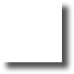 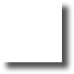 Horizontal2. OutardeSpaArchitecte québécois né en RoumanieNom de la choraleThéologien et philosophe françaisConseiller d’arrondissementDomaine St-Compositeur et chef d'orchestre britanniqueCreated using the Crossword Maker on TheTeachersCorner.netVerticalCompositeur françaisLac des -Peintre et graveur françaisConseillère d'arrondissement8. Naturaliste et paléontologue anglais10. Mairesse d’arrondissement